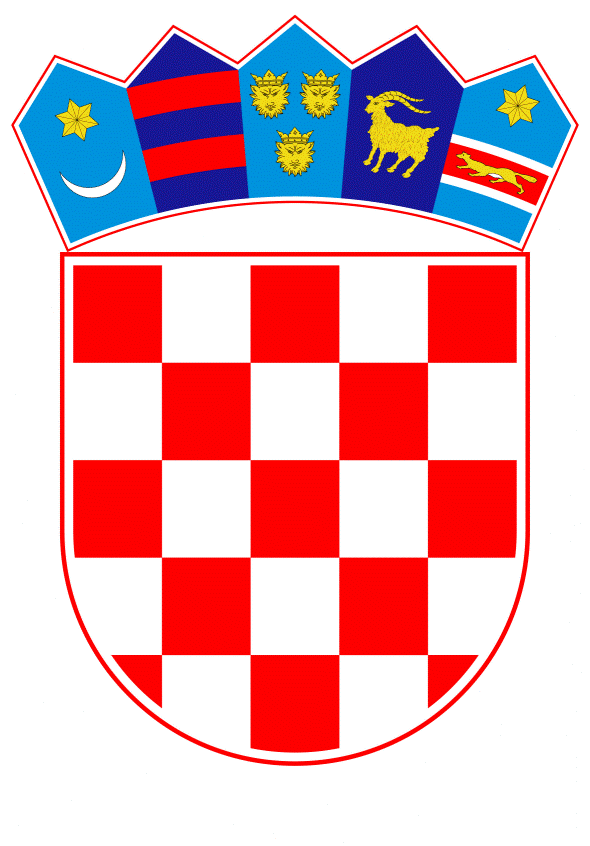 VLADA REPUBLIKE HRVATSKEZagreb,  6. lipnja 2019.______________________________________________________________________________________________________________________________________________________________________________________________________________________________Prijedlog	Na temelju članka 31. stavka 3. Zakona o Vladi Republike Hrvatske ("Narodne novine", broj 150/11, 119/14, 93/16 i 116/18) Vlada Republike Hrvatske, na sjednici održanoj ___________ 2019. godine, donijela jeZ A K L J U Č A KPrihvaća se Nacrt memoranduma o razumijevanju između Vlade Republike Hrvatske i Fraunhofer-Gesellschaft zur Förderung der angewandten Forschung e.V., VARTA Storage GmbH i Vallis Solaris d.o.o. u tekstu koji je dostavilo Ministarstvo regionalnoga razvoja i fondova Europske unije aktom,  klase: 011-01/19-01/79, urbroja: 538-01/5-19-10, od 22. svibnja 2019. godineOvlašćuje se ministrica regionalnoga razvoja i fondova Europske unije Gabrijela Žalac da, u ime Vlade Republike Hrvatske, potpiše Memorandum o razumijevanju iz točke 1. ovoga Zaključka.Zadužuje se Ministarstvo regionalnoga razvoja i fondova Europske unije da koordinira aktivnosti s drugim tijelima državne uprave i jedinicama lokalne i područne (regionalne) samouprave u cilju pružanja podrške provedbi Programa Vallis Solaris.Klasa:Urbroj:Zagreb, PREDSJEDNIKmr. sc. Andrej PlenkovićOBRAZLOŽENJEMemorandum o razumijevanju potpisuje se između Vlade Republike Hrvatske i Fraunhofer-Gesellschaft zur Förderung der angewandten Forschung e.V., VARTA Storage GmbH i Vallis Solaris d.o.o. u cilju poticanja razvoja inovativnih, visokotehnoloških djelatnosti i proizvoda u Republici Hrvatskoj.Ovaj se cilj planira ostvariti poticanjem otvaranja novih poduzeća i osnaživanjem istraživačkih i razvojnih aktivnosti u Republici Hrvatskoj, okupljanjem stručnjaka i zainteresiranih ulagača koji će analizirati potrebe industrije te izgraditi lance vrijednosti u području foto−napona i pohrane solarne električne energije kroz inovativne, suvremene tehnološke procese i time odgovoriti na potrebe lokalnih, regionalnih i globalnih korisnika.Republika Hrvatska, kao članica Europske unije i potpisnica Pariškog sporazuma o klimatskim promjenama, je u obvezi osigurati sigurnost opskrbe energijom, konkurentnost i održivost energetskog sustava te njegovu neovisnost. Vlada Republike Hrvatske je zainteresirana da se pokrenu nove industrijske grane u području foto−napona i pohrane električne energije, kao i podizanje razine tehnološke spremnosti u proizvodnji visoke dodane vrijednosti u svrhu otvaranja novih radnih mjesta: zapošljavanje inženjera, istraživača i kvalificiranih radnika. Vlada Republike Hrvatske vidi u realizaciji Programa Vallis Solaris mogućnost stvaranja novih lanaca vrijednosti u Hrvatskoj, naročito u njezinim slabo razvijenim područjima, koji bi doveli do rasta zapošljavanja, bruto domaćeg proizvoda, prihoda proračuna i izvoza.Cilj Fraunhofer-Gesellschaft zur Förderung der angewandten Forschung e.V. te tvrtki VARTA Storage GmbH i Vallis Solaris d.o.o. je pokretanje razvojno−istraživačkih aktivnosti radi omogućavanja industrijske proizvodnje visoko konkurentnih proizvoda namijenjenih svjetskom tržištu. U tu svrhu namjerava se razviti suradnja s hrvatskim sveučilištima i institutima, obrazovnim ustanovama u svrhu osposobljavanja kvalificirane radne snage, s hrvatskim industrijskim partnerima te hrvatskim institucionalnim investitorima, uz suradnju s nacionalnom razinom i jedinicama lokalne i područne (regionalne) samouprave.Vlada Republike Hrvatske u okviru ovog Memoranduma ima namjeru razmotriti prostorno planske mogućnosti za smještaj postrojenja za proizvodnju pojedinih komponenata foto−naponskih elektrana i za izgradnju foto−naponskih elektrana. U cilju pružanja podrške provedbi Programa Vallis Solaris, Vlada Republike Hrvatske utvrdit će nadležnost za raspisivanje natječaja za dodjelu zemljišta u državnom vlasništvu za industrijska postrojenja za proizvodnju komponenata foto−naponskih elektrana i za izgradnju foto−naponskih elektrana te će provesti i postupak raspisivanja natječaja za dodjelu zemljišta u državnom vlasništvu, a sukladno svim nacionalnim propisima i pravilima o zaštiti tržišnog natjecanja. Ministarstvo regionalnoga razvoja i fondova Europske unije će provoditi koordinaciju aktivnosti s drugim tijelima državne uprave i jedinicama lokalne i područne (regionalne) samouprave u svrhu provedbe namjera Vlade Republike Hrvatske.Zaključkom se prihvaća tekst Memoranduma o razumijevanju između Vlade Republike Hrvatske i Fraunhofer-Gesellschaft zur Förderung der angewandten Forschung e.V., VARTA Storage GmbH, Vallis Solaris d.o.o. u tekstu koji je dostavilo Ministarstvo regionalnoga razvoja i fondova Europske unije te se ovlašćuje ministrica regionalnoga razvoja i fondova Europske unije Gabrijela Žalac da u ime Vlade Republike Hrvatske potpiše Memorandum.Za potpisivanje i prihvaćanje Memoranduma nije potrebno osigurati financijska sredstva u državnom proračunu Republike Hrvatske.Predlagatelj:MINISTARSTVO REGIONALNOGA RAZVOJA I FONDOVA EUROPSKE UNIJEPredmet:PRIJEDLOG ZAKLJUČKA O PRIHVAĆANJU NACRTA MEMORANDUMA O RAZUMIJEVANJU IZMEĐU VLADE REPUBLIKE HRVATSKE I FRAUNHOFER-GESELLSCHAFT, VARTA STORAGE GMBH I VALLIS SOLARIS D.O.O.